Transcript of Records Session 1 (translation from original transcript in French)NAME First NameStudent Registration Number: xxxxx     INE : xxxxxBorn on DD / MM/ YYYY in Location Registered in SEMESTER 5 (Autumn): Bachelor’s Degree in Forecasting, Economics and Finance S1: 1st session – without resitS2: 2nd session – after resitAnnecy, on DD/MM/YYYYProgramme Coordinator: 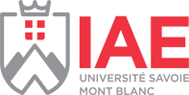 Transcript of Records Session 1 (translation from original transcript in French)NAME First NameStudent Registration Number: xxxxx     INE : xxxxxBorn on DD / MM/ YYYY in Location Registered in SEMESTER 6 (Spring): Bachelor’s Degree in Forecasting, Economics and Finance S1: 1st session – without resitS2: 2nd session – after resitAnnecy, on DD/MM/YYYYProgramme Coordinator: ECTS(ADD THE ECTS)CoursesMarks out of 20Results (pass/fail/passed by compensation?)SessionUAF501 Core courses 5xx / 20S5 2022/2023Industrial economy and organizational theoryxx/ 20S5 2022/23Law and contract managementxx/ 20S5 2022/23UAF502 Economy-Finance 1xx/ 20S5 2022/23Public economy xx/ 20S5 2022/23Management controlxx/ 20S5 2022/23UAF503 Economy-Finance 2xx / 20S5 2022/23Economic policyxx / 20S5 2022/23Labour lawxx / 20S5 2022/23UAI504 Individualization – Specialization (choose your specialization)xx / 20S5 2022/23Individualization – Specialization Financexx / 20S5 2022/23Individualization – Specialization Dataxx / 20S5 2022/23UAM105 Modular: Tools - Languages - Methodsxx / 20S5 2022/23Business Englishxx / 20S5 2022/23Survey techniques xx / 20S5 2022/232nd Modern language (Spanish, Italian, German)xx / 20S5 2022/23(Add all optional courses taken)xx/20S5 2022/2330Total semester averagexxx / 20S5 2022/23ECTS(ADD THE ECTS)CoursesMarks out of 20Results (pass/fail/passed by compensation?)SessionUAF501 Core courses 5xx / 20S6 2022/2023Labour economics and HRMxx/ 20S6 2022/23Finance analysis xx/ 20S6 2022/23UAF602 Economy-Finance 3xx/ 20S6 2022/23Economic Debatesxx/ 20S6 2022/23History of economyxx/ 20S6 2022/23UAF603 Economy-Finance 4xx / 20S6 2022/23Economic growth xx / 20S6 2022/23Taxationxx / 20S6 2022/23UAF604 Professional Experiencexx / 20S6 2022/23Internship – Oral defensexx / 20S6 2022/23Knowledge of industrial environmentxx / 20S6 2022/23UAM105 Modular: Tools - Languages - Methodsxx / 20S6 2022/23Business Englishxx / 20S6 2022/23Scientific culturexx / 20S6 2022/23Modern language 2xx / 20S6 2022/23(Add all optional courses taken)xx/20S6 2022/2330Total semester averagexxx / 20S6 2022/23